Drogie Sówki i Rodzice! Oto propozycja zajęć na dziś:„Kto to jest?” – działanie dziecka, metodą burzy mózgu. Osoba dorosła czyta  nazwy zawodów związanym  z powstawaniem książek Dziecko określa, czym taka osoba się zajmuje, jakie czynności wykonuje podczas swojej pracy. Jeśli dziecko będzie miało problem, zapraszam do obejrzenia filmików w linkach a następnie do powrotu do zadania AUTOR (osoba która pisze książki)ILUSTRATOR (osoba która tworzy obrazki do książki na  papierze lub na komputerze)GRAFIK (osoba która łączy ilustracje i tekst, tak by książka ładnie wyglądała)REDAKTOR (osoba która pomaga w tworzeniu książki. To ona nadzoruje prace wszystkich osób związanych z powstawaniem książki)DRUKARZ (osoba która pracuje w drukarni, w miejscu gdzie drukuje i oprawia się książki)KSIĘGARZ (osoba pracująca w księgarni, gdzie można kupić książki) „Jak powstają  książki?”Aby powstała książka potrzebny jest papier. Czy pamiętasz z czego robimy papier?  Z  filmu dowiesz się jak on powstaje        Od drzewa do papieru : https://www.youtube.com/watch?v=xdfpRSZVgFIKim jest autor, kto to jest ilustrator czy wydawca… o tym dowiecie się z tego filmikuJak powstaje książka?  https://www.youtube.com/watch?v=icdV3QZb10QA teraz możecie zobaczyć jak obecnie produkuje się książkiProdukcja książki – drukarnia https://www.youtube.com/watch?v=CpXYhuRQtY4Supełek kupuje książki – zabawy matematyczne .Zabawę można rozpocząć od słów: Supełek wybrał się z mamą do księgarni i kupił różne rodzaje książek… Rodzic układa po 2–3 książki z bajkami, albumy, kolorowanki itd. Obok każdego zestawu umieszcza symbole monet. Zadaniem dziecka jest policzenie, ile zapłacił Supełek za każdy z zestawów„Mali graficy” – zabawa grafomotoryczna. Rodzic prezentuje dziecku kształt cyfry 9 na kartce formatu A3. Kreśli jej kształt, recytując rymowankę:Kółeczko, ogonek,dziewiątka zrobiona.Następnie wykonują zadanie w książkach6 latki -  Piszę i Liczę str 655latki – dla chętnych karta pracy  poniżej 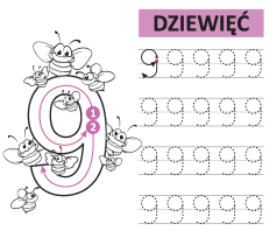 „Jestem ilustratorem” – zabawa plastyczna. Dziecko rysuje kredkami  ilustrację do wybranej sceny ze swojej ulubionej bajki.(zdjęcia swoich prac możecie podesłać na e-mail:pp37nagorce@gmail.com„Prawda czy fałsz” – zabawa dydaktyczna. Osoba dorosła mówi zdania będące stwierdzeniami. Dziecko ocenia prawdziwość wypowiedzi i mówi prawda lub fałsz.Przykłady stwierdzeń:Autor pisze tekst do książki.Redaktor tworzy ilustracje do książki.Grafik sprzedaje książki w księgarni.Obrazki rysuje ilustrator.Książki służą do czytania.W księgarni można wypożyczyć książki.„Gimnastyka buzi i języka”:  „Mówienie na wydechu” – ćwiczenia oddechowe. Dziecko nabiera powietrze nosem do brzucha, a następnie wypowiadają wyliczankę na jednym wydechu: Każdy aktor o tym wie, że nie można mówić źle Ćwiczenia ortofoniczne: jest zimno – brr, leci pszczółka – bzy.  Ćwiczenia języka: - język wąski i szeroki -  wysuwanie języka do przodu - liczenie językiem dolnych i górnych zębów. – zdmuchiwanie skrawków papieru z czubka języka. Ćwiczenia szybkiego wymawiania głoski rPomóż Supełkowi i Pakowi dostać się do książek w środku labiryntu. Zaznacz drogę każdego bohatera innym kolorem.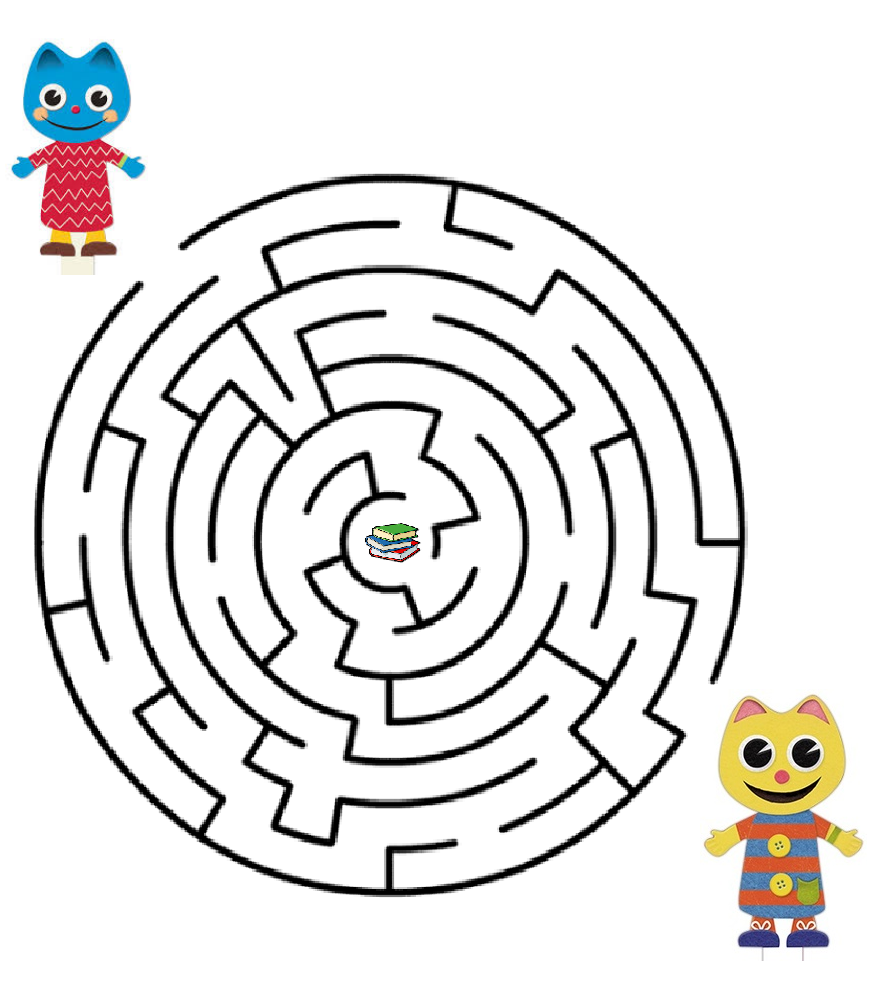 Pozdrawiam Pani Patrycja 